Использование игрушек-помощников в коррекционной работе логопеда ДОУАвтор: Шушурихина Ольга СергеевнаОрганизация: МАДОУ №59 «Детский сад «Золотой ключик»Населенный пункт: г. Улан-Удэ Республика БурятияЦель: Укрепление и тренировка органов артикуляционного аппарата, развитие точности движений, выработка длительного удержания речевых органов в заданном положении, развитие самоконтроля. Актуальность: По мнению многих исследователей детской речи, своевременное овладение правильной, чистой речью имеет важное значение для формирования полноценной личности. Для развития звуковой стороны речи огромное значение имеет развитие подвижности мышц артикуляционного аппарата. Физиологи И.М. Сеченов, И.П. Павлов, Н.А.Бернштейн придавали большое значение мышечным ощущениям, возникающим при артикуляции. Основным средством для развития речевой моторики является артикуляционная гимнастика – это система упражнений, направленных на выработку полноценных движений и определенных положений органов артикуляционного аппарата, необходимых для правильного произношения звуков.Развитие артикуляционного аппарата – это серьезный труд, требующий от детей усидчивости и сосредоточенности. Быстрая утомляемость, неустойчивость внимания, снижение интереса к ежедневным занятиям приводит к уменьшению эффективности выполнения артикуляционных упражнений.Использование игровых методов и приемов позволяет сформировать у детей устойчивый интерес к выполнению упражнений артикуляционной гимнастики и значительно повышает результативность коррекционной работы по формированию правильного звукопроизношения у детей.Учитывая ведущий вид деятельности детей дошкольного возраста и в целях повышения интереса к выполнению артикуляционных упражнений мною изготовлены и апробированы игровые пособия «Ам-Ням2 и «Волшебный кубик».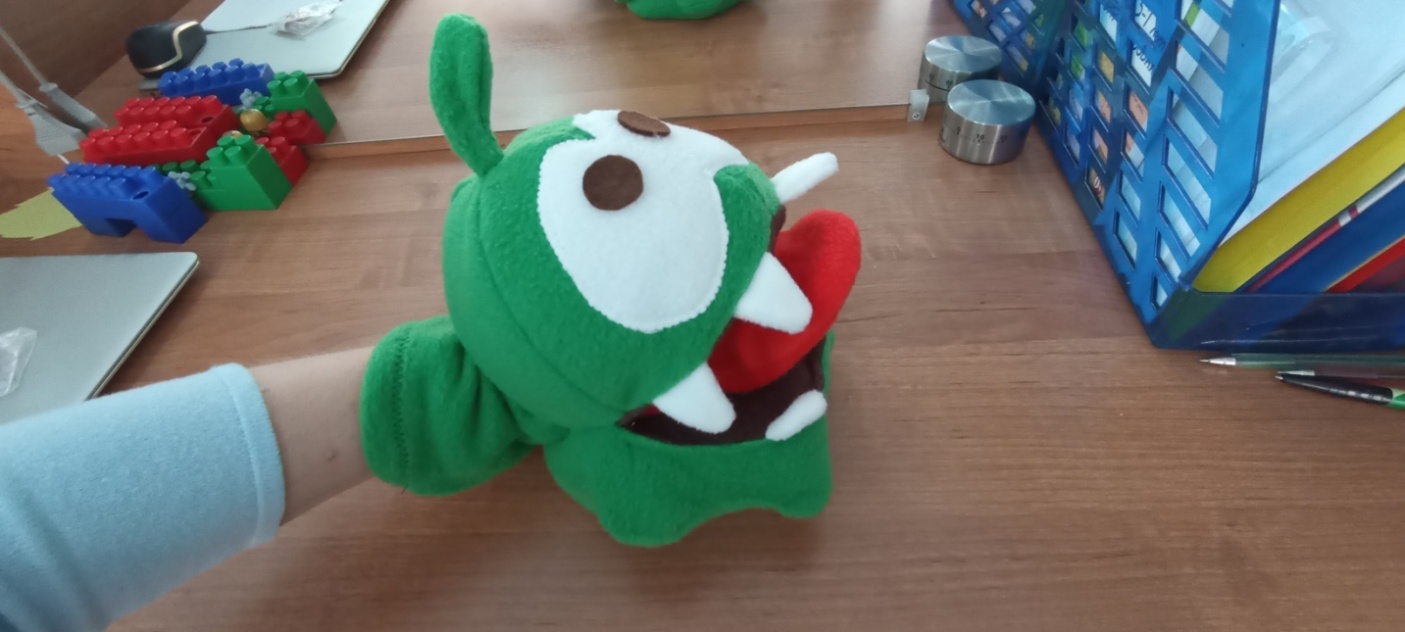 Описание: Игровое пособие «Ам-Ням» - незаменимый помощник при проведении артикуляционной гимнастики в игровой форме. У пособия управляется как сам рот, так и язык, в который помещается вся ладонь. Это позволяет показать правильное положение органов артикуляции с одновременным пояснением во время выполнения упражнений, что также имеет большое значение при проведении артикуляционной гимнастики. Ам-Ням любимый персонаж многих детей, он яркий и забавный и детям нравится выполнять артикуляционную гимнастику с любимым героем, т.о. повышается эффективность как во время индивидуальной работы, так и на фронтальных занятиях.М.Ф. Фомичева в книге «Воспитание у детей правильного произношения» отмечала, что проводить артикуляционную гимнастику лучше всего в игровой форме и предложила сопровождать каждое упражнение предметной или сюжетной картинкой, что позволяет ребенку быстрее и успешнее овладеть артикуляционной гимнастикой. Для этой цели было создано пособие «Волшебный кубик». 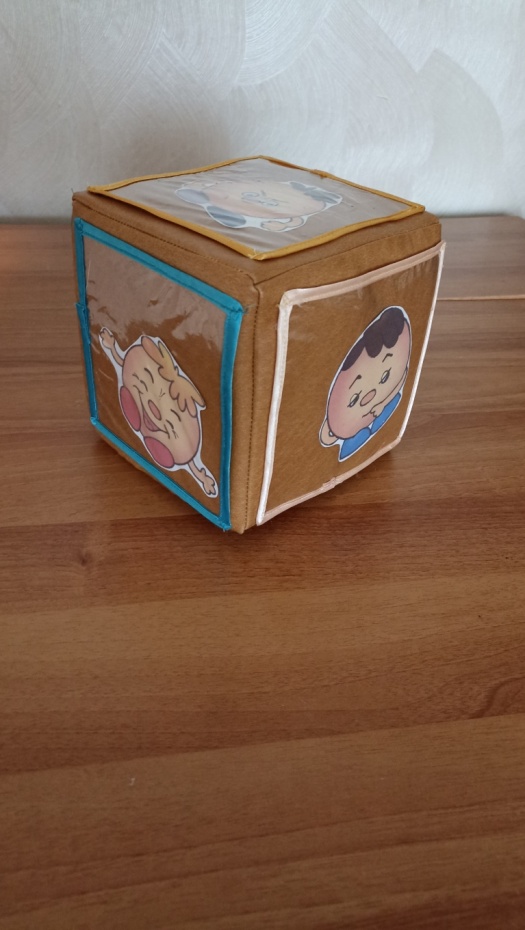 Данное пособие универсально. Его можно использовать практически во всех направлениях коррекционной работы, в том числе и для развития подвижности органов артикуляции. В «Волшебном кубике» шесть граней, на которых расположены прозрачные карманы. В эти карманы можно поместить изображения, которые требуются для игры. Так, для артикуляционной гимнастики – это картинки-символы, обозначающие то или иное артикуляционное упражнение. Имеется картотека с описанием всех упражнений и методическими рекомендациями по их выполнению.Результат:При анализе эффективности использования игрушек-помощников было выявлено:- повышение интереса к занятиям;- увеличение результативности коррекционно-развивающей работы;- повышение работоспособности на занятиях.Литература:1. Буденная Т.В. Логопедическая гимнастика: Методическое пособие. - СПб.: «ДЕТСТВО-ПРЕСС», 2003.2. Репина З.А., Буйко В.И. Уроки логопедии (пособие для родителей). - Екатеринбург: ИД «Литур», 2005.3. Фомичёва М.Ф. Воспитание у детей правильного произношения. М.: Просвещение, 1989.